                   Alternaremos semanalmente las visitas a la Biblioteca con el área de Ciencias Sociales en los días marcados con este icono, por lo tanto iremos a la biblioteca en el área de español cada 2 semanas.  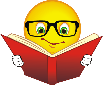 LunesMartesMiercolesJuevesViernes7:003B3B3B3B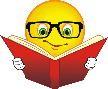 3B7:452B2B2B2B2B8:30R       e       c      r      e      oR       e       c      r      e      oR       e       c      r      e      oR       e       c      r      e      oR       e       c      r      e      o9:002A2A2A2A2A9:451B1B1B1B10:301A1A1A1A1A11:15Reunion con padres. Reunion con padres. Reunion con padres. Reunion con padres. 12:001A12:45 1:302A1B		2B1B2:30TutoriasTutorias